Electronics _________________________________________________________________________________Clothing _________________________________________________________________________________Stationary _________________________________________________________________________________Cosmetics _________________________________________________________________________________GroceryMeat and Seafood_________________________________________________________________________________GroceryDairy_________________________________________________________________________________Produce_________________________________________________________________________________Bakery_________________________________________________________________________________Frozen Foods_________________________________________________________________________________Packaged Foods _________________________________________________________________________________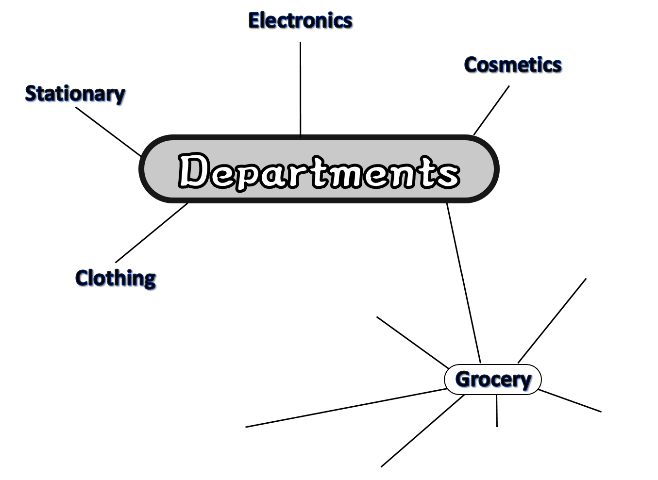 